Forslag fra valgnemnda, utsendinger og valgnemnd til årsmøte i Trøndelag Bondelag 2020UTSENDINGER ÅRSMØTE NB1 årPetter Harald Kimo, RissaKari Toftaker, OppdalKarl Roger Hegseth, HegraMarit Kjøren, SelbuYngve Røøyen, RindalBjørnar Schei, FosnesInger Oldervik, FrostaAnette Brede, Snåsa2 årJon Husdal, ÅfjordEivind Sjåstad Mjøen, OppdalTove Schult, MelhusMarit Kviseth, BynesetGunnar Alstad, SkatvalErlend Fiskum, GrongTormod Bergum, NamsosInger Hovde, StodTrine Skjærvik, FosnesVARAUTSENDINGER ÅRSMØTE NB 1 årThorsten Hov, Ogndal   Laila Iren Veie, BjugnAnders Braa, BynesetOdd Magne Storflor, HegraRune Ranøien, OrkdalNils Arne Aasenhuus, FrolMargrete Letnes, Vuku Per Olav Hårstad, SelbuAud Klokkervold, TydalSverre Bjarne Inndal, Vuku Andreas O Ledsaak, ØrlandMagnus Ness, MeråkerNorvald Berre, StrindaKarin Norstad, Grong 	Jon Fredrik Skauge, OrkdalPål Wæhre, Egge og KvamAilin Wigelius, Steinkjer /AdministrasjonVALGNEMND:To nye for 3 år:Tore Kaldahl, NamdalseidKristine Ek Bratset, RennebuVara for Tore: Svein Skagemo, KolvereidVara for Kristine: Nina Vangen Ranøien, OrkdalLeder i valgnemnda for 1 år:Odd Magne Storflor, HegraNestleder i valgnemnda for 1 år:Norvald Berre, Strinda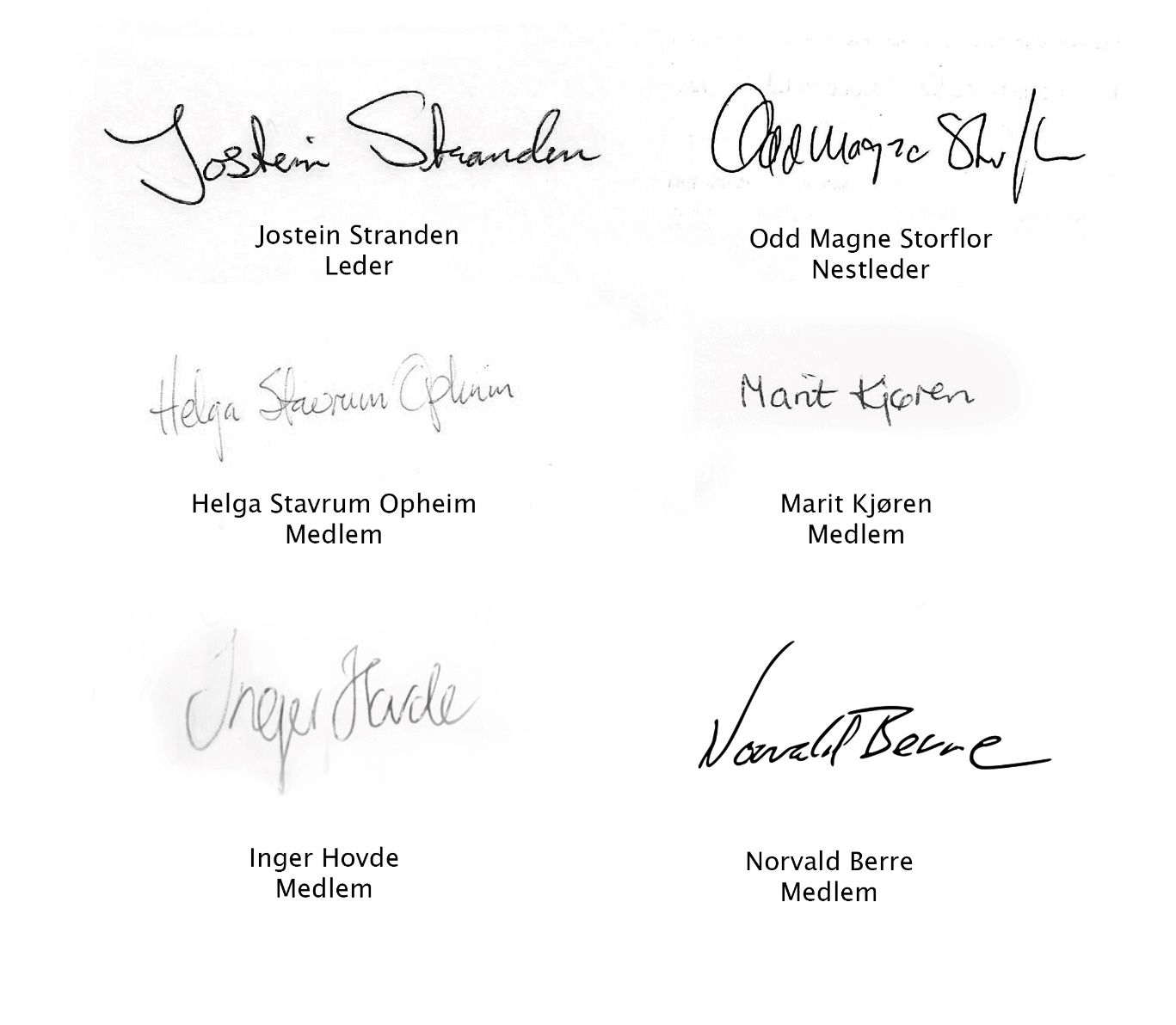 